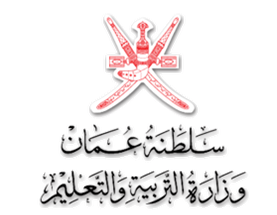 أولا: البيانات العامةثانيا: البيانات الوظيفيةثانيا: المؤهلات الدراسية: أحدث مؤهل حصل عليه المترشح، ويخصص له (10) درجات (ضع إشارة  تحت المؤهل الدراسي):ثالثاً: سنوات الخدمة: يخصص لها (15) درجات (ضع إشارة  تحت سنوات الخدمة):رابعاً: المشاركات والمساهمات التربوية والعلمية: تخصص لها (10) درجات، وتشمل (البحوث والدراسات- المشاريع التربوية- المقالات المنشورة – تقديم دورات تدريبية- المشاركة في إعداد أوراق عمل في: الملتقيات، الندوات، المؤتمرات – المشاركة في فرق العمل واللجان) على مستوى المديرية أو الوزارة أو خارجها. (يتم احتساب درجتين لكل مشاركة أو مساهمة)خامسا: الحالة الصحية:هل تعاني من أي مرض مُزمن يؤثر على أداء واجبات ومسؤوليات الوظيفة المترشح لها؟  نعم (اذكره) .........................................                 لا سادسًا: إقرار بصحة البيانات:"أُقر أنا الموقع أدناه بأن البيانات المدونة آنفاً صحيحة، وأنّي قد اطلعت على شروط شغل الوظيفـــــــــــة ومهامها، وأُقـــــــــر بموافقتي على أن أعمل وفق ما تقتضيه مصلحـــــــة العمـــــــل". "أتعهد أنا الموقع أدناه بالعمل في مركز تدريب بالمديرية/الإدارة التعليمية ..................  في حالة اجتيازي لشروط وإجراءات شغل الوظيفة".الاسم: ................................           التوقيع: ......1الاسم2تاريخ الميلاد3مكان الميلاد4العنوان الدائم5العنوان الحالي6الحالة الاجتماعية7الرقم المدني8رقم الهاتف النقال1رقم الملف2تاريخ التعيين3الوظيفة الحالية4الدائرة/ القسم/ المدرسة5تاريخ شغلها6الدرجة المالية7رقم هاتف العمل8البريد الالكتروني للعملالمؤهلات الدراسيةبكالوريوسماجستيردكتوراهالمؤهلات الدراسية(6) درجات(8) درجات(10) درجاتمؤهل المترشحدرجة المرشح:10عدد سنوات الخدمة4- 6 سنة(6) درجات7- 10 سنة(9) درجات11-14 سنة(12) درجة15 فأكثر(15) درجةعدد سنوات الخدمةدرجة المترشح:15ممسمى المشاركة أو المساهمةنوعهاتاريخهاالجهة التي قُدم لها12345درجة المترشح:10